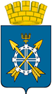 Муниципальное автономное общеобразовательное учреждениеЗаводоуковского городского округа«Бигилинская средняя общеобразовательная школа имени первого директора, отличника народного образования СССР А.П.Горохова»(МАОУ «Бигилинская СОШ»)Положение о сайте общеобразовательного учреждения  от____________ №______									            с.Бигила1. Общие положения1.1. Положение определяет цели, задачи, требования к сайту образовательного учреждения, порядок организации работ по созданию и функционированию сайта общеобразовательного учреждения.1.2. Функционирование сайта регламентируется действующим законодательством, уставом общеобразовательного учреждения, настоящим Положением. Настоящее Положение может быть изменено и дополнено. 1.3.Принципы размещения информации на Интернет-ресурсах общеобразовательного учреждения призваны обеспечивать:- соблюдение действующего законодательства Российской Федерации, интересов и прав граждан;-защиту персональных данных обучающихся, преподавателей и сотрудников;- достоверность и корректность информации.1.4. Персональные данные  обучающихся,(включая фамилию, имя, класс /год обучения, возраст, фотографию, данные о месте жительства, телефонах  и иные сведения личного характера) могут размещаться на Интернет-ресурсах, создаваемых общеобразовательным учреждением, только с письменного согласия родителей    или  иных законных представителей обучающихся.    Персональные данные преподавателей  и сотрудников общебразовательного учреждения  размещаются на его  Интернет-ресурсах  только с письменного согласия лица, чьи персональные данные размещаются.1.5. В информационных сообщениях о мероприятиях, размещенных на сайте общеобразовательного учреждения  без уведомления и получения согласия упомянутых лиц или иных их законных представителей, могут быть указаны лишь фамилия и имя обучающегося либо фамилия, имя, отчество преподавателя, сотрудника или родителя.1.5.  При получении согласия на размещение персональных данных представитель общеобразовательного учреждения обязан разъяснить возможные риски и последствия их опубликования.  Общеобразовательное учреждение не несет ответственности за такие последствия ,если предварительно было получено письменное согласие лица (его законного представителя) на опубликование персональных данных.1.6. Основные понятия, используемые в Положении:Сайт – информационный web-ресурс, имеющий четко определенную законченную смысловую нагрузку.Web-ресурс - это совокупность информации (контента) и программных средств в Интернет, предназначенные для определенных целей.Разработчик сайта – физическое лицо или группа физических лиц, создавших сайт и поддерживающих его работоспособность и сопровождение.1.7. Информационные ресурсы сайта формируются как отражение различных аспектов деятельности общеобразовательного учреждения.1.8. Сайт содержит материалы, не противоречащие законодательству Российской Федерации, Тюменской области, Уставу общеобразовательного учреждения.1.9. Информация, представленная на сайте, является открытой и общедоступной. 1.10. Права на все информационные материалы, размещенные на сайте, принадлежат общеобразовательному учреждению.1.11. Структура сайта, состав рабочей группы – разработчиков сайта, план работы по разработке и функционированию сайта, периодичность обновления сайта, формы и сроки предоставления отчета о функционировании сайта утверждаются руководителем общеобразовательного учреждения.1.12. Общая координация работ по разработке и развитию сайта возлагается на заместителя руководителя, отвечающего за вопросы информатизации общеобразовательного учреждения. 1.13. Ответственность за содержание информации, представленной на сайте, несет руководитель общеобразовательного учреждения.1.12. Финансирование создания и поддержки сайта осуществляется за счет финансовых средств общеобразовательного учреждения. 2. Цели и задачи сайта2.1.Сайт общеобразовательного учреждения создается с целью оперативного и объективного информирования общественности о деятельности общеобразовательного учреждения. 2.2. Создание  и функционирование сайта общеобразовательного учреждения направлены на решение следующих задач: формирование целостного позитивного имиджа общеобразовательного учреждения; совершенствование информированности граждан о качестве образовательных услуг в учреждении; создание условий для взаимодействия участников образовательного процесса, социальных партнеров общеобразовательного учреждения; осуществление обмена педагогическим опытом; стимулирование творческой активности педагогов и обучающихся;оказание услуг, предоставляемых в электронном виде. 3. Структура сайтаГлавная страница  Новости  Сведения об образовательной организации  Основные сведения  Структура и органы управления образовательной организацией  Управляющий совет  Педагогический совет  Наблюдательный совет  Охранно-оздоровительный совет  Детская организация "СМИД" Общее собрание коллектива  Профсоюзная организация  Документы  3.6.1 Положения  3.6.2 Паспорт образовательного учреждения  3.6.3 Муниципальное задание  3.6.4 Зачисление в образовательное учреждение  Образование  3.7.1 Образовательная программа  3.7.2 Учебные программы  3.7.3 Учебный план  Образовательные стандарты  Руководство. Педагогический состав  Материально-техническое обеспечение и оснащенность образовательного процесса  Стипендии и иные виды материальной поддержки  Платные образовательные услуги  Финансово-хозяйственная деятельность  История и традиции  Его именем названа школа  Структурное подразделение  Официальные документы  Образовательная программа  Должностная инструкция Новости  Группа "Солнышко"  Группа "Почемучки"  Группа"Капельки"  Для вас, родители!Возрастные особенности  Неболейка  Наши достижения!  Филиал МАОУ "Бигилинская СОШ" Горюновская СОШ  Филиал МАОУ "Бигилинская СОШ" Першинская СОШ  3.17.1 Общие сведения  3.17.2 История ОУ  3.17.3 Учебная деятельность  3.17.4 Материальная база  3.17.5 Педагогическая мастерская  3.17.6 Новости  3.17.7 Структурное подраздение  Старшая группа "Солнышко"  Группа "Солнечные зайчики"  Филиал МАОУ "Бигилинская СОШ" Дроновская ООШ  3.18.1 Общие сведения  3.18.2 История ОУ  3.18.3 Учебная деятельность  3.18.4 Материальная база  3.18.5 Педагогическая мастерская  3.18.6 Новости  Государственная итоговая аттестация  3.19.1 Общие сведения о ЕГЭ   3.19.2 Новые правила сдачи ЕГЭ   3.20.3 О государственной (итоговой) аттестации учащихся 9 класса   Консультационный пункт  Внеурочная деятельность  3.21.1 Дополнительные занятия  Мероприятия  Материалы  3.22.1 Педагогическая мастерская  Тематические обзоры   Методические разработки  Публичный доклад  3.23 Ученикам 3.23.1 Общая информация. Расписание уроков  3.23.2 Сетевичок/ Online помошник  3.23.3 ЭОР/ электронные образовательные ресурсы  3.23.4 Права ребенка  3.23.5 Инструкция по самосохранительному поведению   3.23.6 Как подготовиться к сдаче экзаменов   3.23.7 Стажировочная площадка  3.23.8 Температурный режим  3.23.9 Профилактика ДТП  3.23.10 Конкурсы  Учителям  3.24.1 В помощь учителю  3.24.2 В помощь классному руководителю   Родителям  3.25.1 РОДИТЕЛИ - ВНИМАНИЕ!  3.25.2 Организация питания  3.25.3 Реализация ФГОС  3.25.4 Родителям первоклассников   3.25.5 Безопасность учащихся  3.25.6 Безопасность дорожного движения  3.25.7 Безопасный Интернет  Электронный дневник  Школьная Служба примирения  Фотоальбомы  Каталог файлов  Каталог статей  Форум  Полезные ссылки  Обратная связь  Кабинет профориентации  3.34.1 Интернет-ресурсы по профориентации   3.34.2 Правила выбора профессии  3.34.3 Ошибки и затруднения в выборе профессии   3.34.4 Анкеты по профориентации  3.34.5 Будущему абитуриенту  3.34.6Профориентационный навигатор  Кабинет психолога  Школа - территория здоровья  70-летие ВОВ  ГОД ЛИТЕРАТУРЫ  ЛЕТО - 2015  Информация о сайте 4. Организация разработки сайта4.1. Для обеспечения разработки сайта создается рабочая группа разработчиков сайта.4.2. В состав рабочей группы разработчиков сайта могут включаться: заместитель руководителя, курирующий вопросы информатизации образования; специалисты по информатике и ИКТ (преподаватель информатики, программист, инженер); инициативные педагоги, родители и обучающиеся;привлеченные специалисты по web-дизайну (по необходимости)4.3. Из числа членов рабочей группы разработчиков сайта назначаются:4.3.1. Администратор сайта:координирует деятельность рабочей группы; контролирует  и корректирует работу редактора сайта и Web-дизайнера, Web-администратора; несет ответственность за реализацию Распоряжения Правительства Российской Федерации от 17.12.2009 N 1993-р «Об утверждении сводного перечня первоочередных государственных и муниципальных услуг, предоставляемых в электронном виде», Плана реализации Стратегии развития информационного общества в Российской Федерации до 2011 года, достоверность информации и текущее сопровождение сайта.4.3.2. Редактор:редактирует информационные материалы; санкционирует размещение информационных материалов на сайте; создает сеть корреспондентов; оформляет ответы на сообщения в гостевой книге. 4.3.3. Корреспондент сайта:собирает информацию для размещения на сайте; оформляет статьи и другие информационные материалы для сайта. 4.3.4. Web-дизайнер:осуществляет разработку дизайна сайта; осуществляет создание Web–страниц; своевременно размещает информацию на сайте. 4.3.5. Web-администратор:выполняет программно-технические мероприятия по обеспечению целостности и доступности информационных ресурсов, предотвращению несанкционированного доступа к сайту. 5. Организация функционирования сайта5.1. В целях обеспечения функционирования сайта, разработчики обеспечивают:- качественное выполнение всех видов работ, непосредственно связанных с разработкой и функционированием сайта: разработку и изменение дизайна и структуры, размещение новой, архивирование и удаление устаревшей информации, публикацию информации, разработку новых веб-страниц, программно-техническую поддержку, реализацию политики разграничения доступа и обеспечение безопасности информационных ресурсов.- консультирование сотрудников образовательного учреждения, заинтересованных в размещении информации на сайте, по реализации технических решений и текущим проблемам, связанным с информационным наполнением соответствующего раздела (подраздела).5.2. Разработчики сайта имеют право: вносить предложения администрации образовательного учреждения по развитию структуры, функциональности и информационного наполнения сайта по соответствующим разделам (подразделам); запрашивать информацию, необходимую для размещения на сайте у администрации общеобразовательного учреждения. 5.3. Разработчики сайта обязаны: выполнять свои функциональные обязанности в соответствии с планом работы по созданию и поддержке сайта; представлять отчет о проделанной работе. 5.4. Информация, предназначенная для размещения на сайте, предоставляется Администратору. 5.5. Текущие изменения структуры сайта осуществляет Администратор. Лист ознакомления с положением о сайте общеобразовательного учреждения №ФИОДолжностьДата ознакомленияПодпись